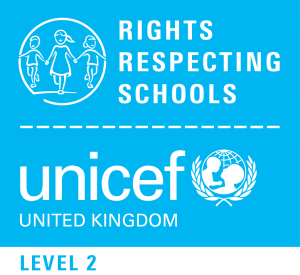 RRSA Steering GroupSteering Group Minutes - Tuesday 1st December 2015PresentFreya Harkness, Ethan Robinson      P7 repsEllen Morrisson, Aeryn Garrett           P6 repsLotte Wright, Ben Sherriff                   P5 repsNoah Dagnall, Sophie Gordon            P4 repsMrs J. Gaspar                                     Staff memberMrs Alice Tait                                      Community memberMrs Liz Barrett                                    Parent memberMrs Lara Haken                                  Parent memberApologiesMrs J. Marra                                       Staff memberMrs Gaspar welcomed everyone to the meeting and showed us the new logo.Mrs Gaspar thanked everyone who had contributed to the Shanarri display in school, especially Mrs Tait.We are hoping to have a new parent member of the steering group as Mrs Haken in no longer able to attend.Mrs Gaspar will send a message to Judith at Great Mercy Orphanage to try to make a link with this school in Kenya. The pupil members of the group had some great ideas about what we would like to say, for example, how can we help? Do they know about the UNCRC? (United Nations Convention on the Rights of the Child) Could we become pen pals with some of the children and write letters to them? Mrs Tait let us know about the ‘Right to Grow’ charity based in the UK which supports Great Mercy Orphanage.Before the next meeting of Bellsquarry Community Council in February, we hope to discuss some of our ideas for the plot of land with Miss McMaster. Some representatives from the group can then attend the meeting and put our suggestions forward for consideration. We hope to produce flyers for distribution in the community.Mrs Gaspar thanked Mrs Haken for her valuable contribution to the group over the years.Date of next meeting Tuesday, 26th January at 2:15pm